Тема Обработка  рабочего халата (занятие 3)Задание:Продолжите запись  последовательности монтажных операций изделияПроработайте на образцах операцию втачивания рукава в проймуЗапишите порядок отделочных операцийОбработка рукавов и соединение их с проймой5.1.Рукава складываются лицевыми сторонами внутрь, срезы уравниваются. Сметывается, стачивается ширина шва 1,5 см. Шов обметывается по передней половинке рукава, заутюживается на заднюю половинку рукава.Прострачиваются две параллельные строчки – сборки по окату рукава на 1,2 и 1,6 см. по контрольным знакам. Строчки стягиваются, образовывая сборку (посадку рукава). Посадку сутюживают. Рисунок 27.Рисунок 27Заметывается нижний срез рукава и подгибается на 0,5 см., затем на 1,5 см. Подогнутый край застрачивается на 0,1 – 0,2 см.Рукава вкладываются, вметываются в пройму швом шириной 1,4 см. (по окату рукава). Втачиваются рукава в пройму шириной шва 1,5 см. Обметывается шов втачивания по окату рукава, оставляя припуск шва 1,3 см. Приутюживается шов втачивания рукава. Рисунок 29. Рисунок 28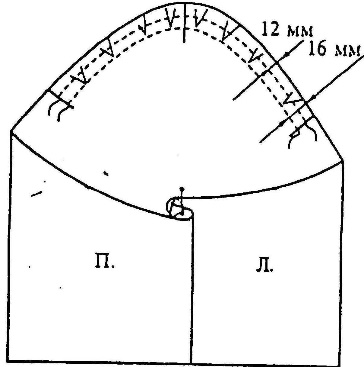 Обработка низа изделияИзделие складывается пополам изнаночной стороной внутрь, скалывается булавками по швам. Проводится осноровка низа плавной кривой. Рисунок 30.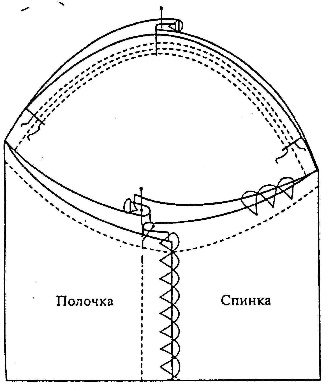 Рисунок 30Низ изделия заметывается на 0,5 см., затем на 2,5 -3,0 см, застрачивается от подогнутого края на 0,1 – 0,2 см. Нитки временного назначения удаляются.Обработанный низ изделия приутюживается. Проверяется симметрия боковых и плечевых швов, длина бортов и рукава. Рисунок 31.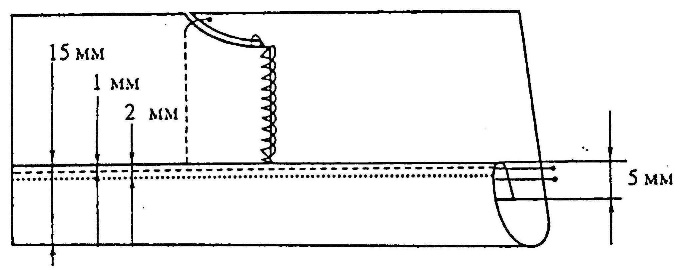 Рисунок 31Отделочные операцииОбработка петель пришивание пуговицНамечаются места расположения петель. Обметываются петли по борту, расположенные согласно разметке. Длина петли равна диаметру пуговицы плюс 0,2 см. на свободу движения. Обметывание производится на машине специального назначения 25 классе.Пуговицы располагаются соответственно наметанным петлям и пришиваются.Складываются борта лицевыми сторонам внутрь. В начале петли ставится точка, намечающая место расположения пуговицы.Пуговицы с двумя отверстиями пришиваются нитками в цвет пуговицы 4-5 стежками, образуя ножку 0,1 – 0,2 см. в зависимости от толщины ткани. Закрепляется конец нитки 3-4 стежками.Пуговицы на ножке пришиваются нитками в цвет ткани 4-5 стежками. Закрепляется конец нитки 3-4 стежками.Чистка изделия Готовое изделие очищается от концов ниток, следов мела и приутюживается изделие в готовом виде с лицевой и изнаночной стороны.Проверяется качество обработки изделия – симметричность карманов.